SỞ CÔNG THƯƠNG ĐỒNG NAITRUNG TÂM KHUYẾN CÔNG & TVPTCNDANH SÁCH 
SẢN PHẨM ĐƯỢC BÌNH CHỌN SẢN PHẨM 
CÔNG NGHIỆP NÔNG THÔN TIÊU BIỂU CẤP KHU VỰC PHÍA NAM NĂM 2014(Quyết định số 66/QĐ-CNĐP ngày 07/10/2014 của Bộ Công Thương về việc công nhận sản phẩm công nghiệp nông thôn tiêu bểu khu vựa phía Nam năm 2014) TTHình sản phẩmHình sản phẩmTên sản phẩmCơ sở Công nghiệpnông thônĐịa chỉGhi chúNHÓM SẢN PHẨM CHẾ BIẾN NÔNG, LÂM, THỦY SẢN VÀ THỰC PHẨMNHÓM SẢN PHẨM CHẾ BIẾN NÔNG, LÂM, THỦY SẢN VÀ THỰC PHẨMNHÓM SẢN PHẨM CHẾ BIẾN NÔNG, LÂM, THỦY SẢN VÀ THỰC PHẨMNHÓM SẢN PHẨM CHẾ BIẾN NÔNG, LÂM, THỦY SẢN VÀ THỰC PHẨMNHÓM SẢN PHẨM CHẾ BIẾN NÔNG, LÂM, THỦY SẢN VÀ THỰC PHẨM1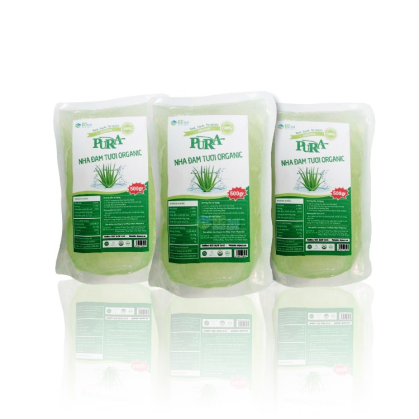 Thạch nha đam nước đườngCông ty TNHH Thực Phẩm G.CĐường số 6 nhà xưởng B, Khu công nghiệp Giang Điền, huyện Trảng Bom, tỉnh Đồng Nai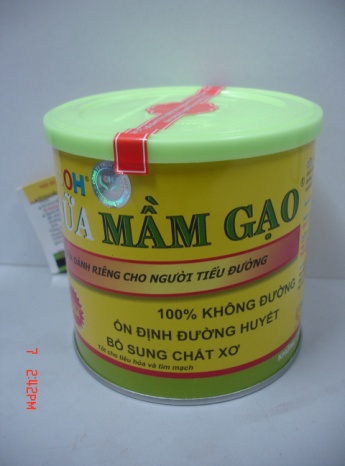 Sữa mầm gạoCông ty TNHH Phát Huy79 Ngô Quyền, Khu phố 4, Thị trấn Gia Ray, huyện Xuân Lộc, tỉnh Đồng NaiNHÓM SẢN PHẨM KHÁCNHÓM SẢN PHẨM KHÁCNHÓM SẢN PHẨM KHÁCNHÓM SẢN PHẨM KHÁCNHÓM SẢN PHẨM KHÁC1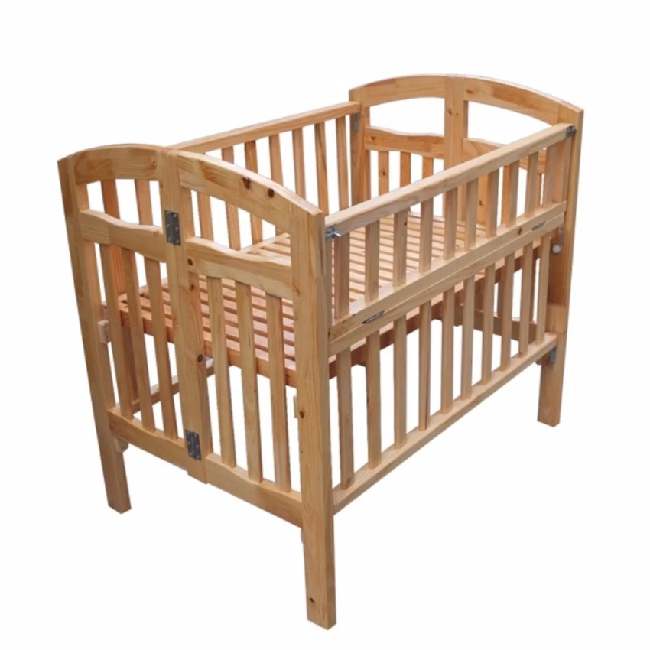 Rào chắn trẻ em bằng gỗCông ty TNHH Ngân Đại SơnẤp Hòa Bình, xã Đông Hòa, huyện Trảng Bom, tỉnh Đồng Nai